Ph.D public Viva Voce Examination through Video ConferencingCandidate Name:Mr. B. Kaleemullah KhanRegister Number: PhD/170/2016University:Thiruvalluvar UniversityResearch Supervisor: 	Dr. H. Abdul Jaffar Ali		Head, Department of BiotechnologyIslamiah College (Autonomous)External Examiner:	Dr. Prince PrakashJebakumar (External Examiner)Scientist “E”Coastal Environmental EngineeringNational Institute of Ocean Technology, ChennaiUniversity Web Monitoring Team:	Mr. A. Saravan (Web Monitoring Team)System AnalystWeb Monitoring TeamThiruvalluvar University, VelloreOnline platform and Link:Gmeet (https://meet.google.com/ioi-qsgc-fbz)Date: 24.08.2020Time: 11.30 AMNumber of Participants: 40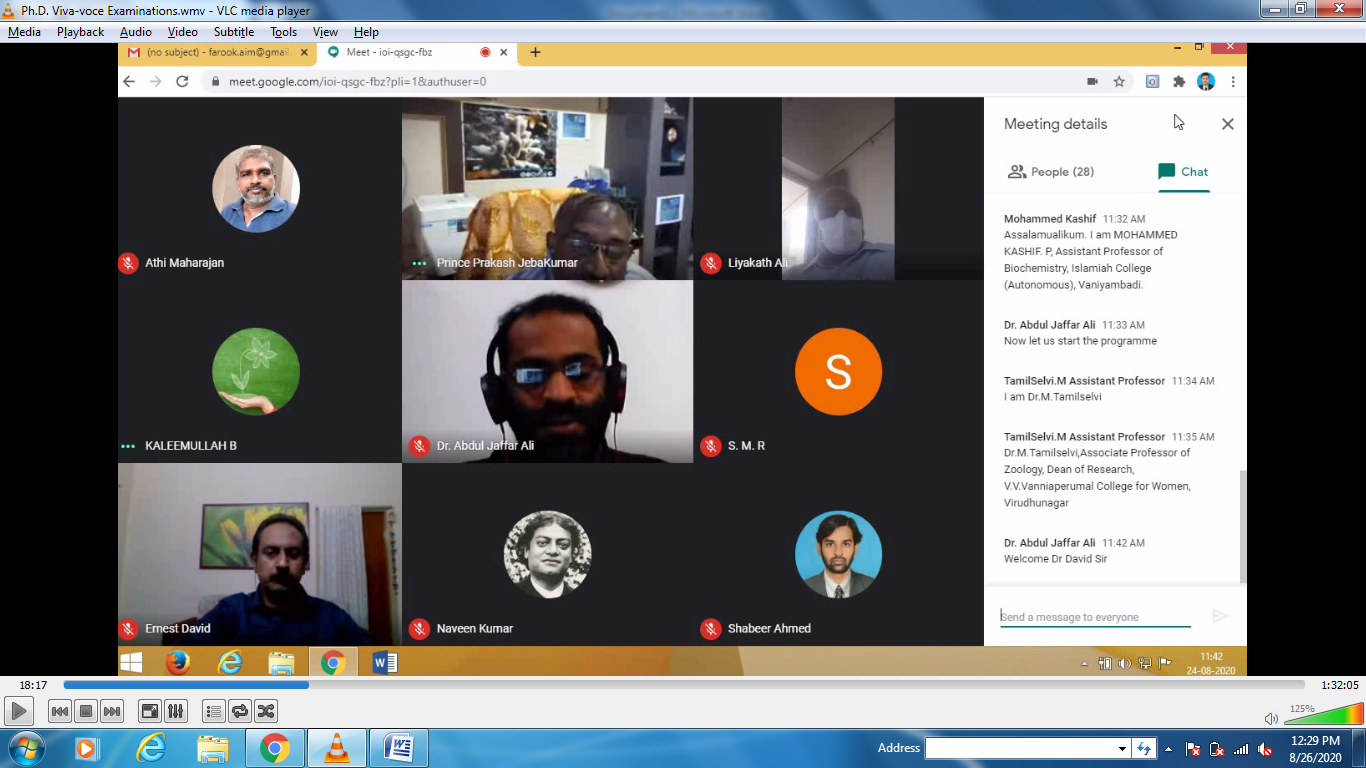 